AÇÃO: SEMINÁRIO DIÁLOGOS NECESSSÁRIOSLOCAL:SEDE ROTARY CONTAGEM 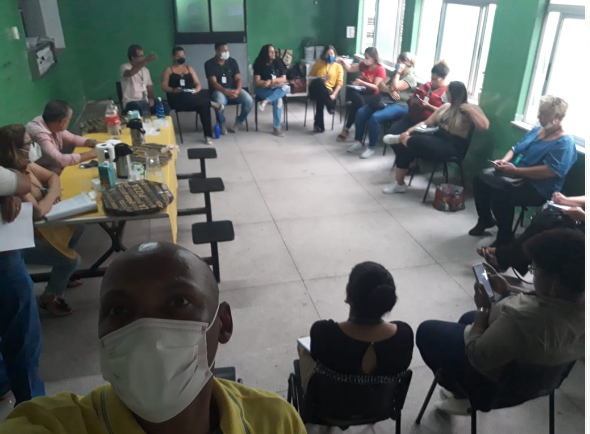 AÇÃO: OFICINA DE ACOLHIDA LOCAL:CENTRO POP 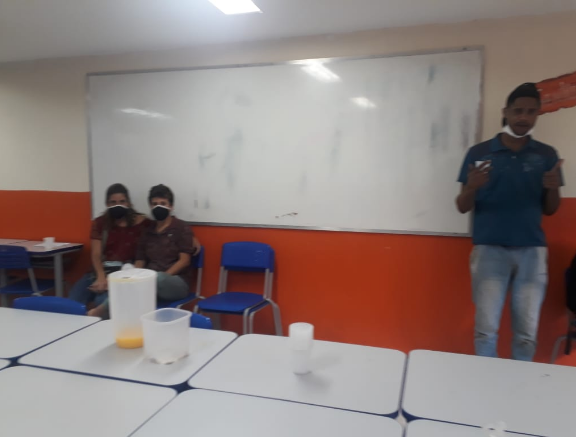 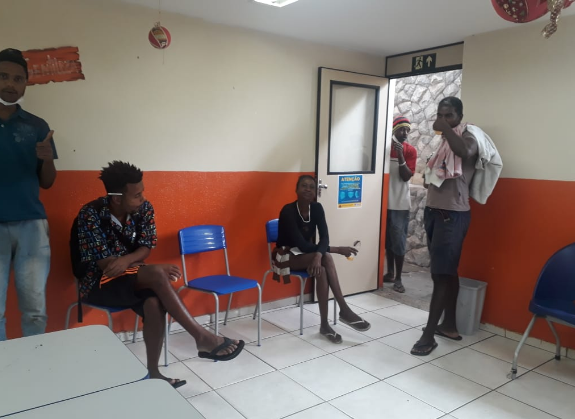 AÇÃO: COMITE INTERSETORIAL POP RUA LOCAL:AUDTORIO UNA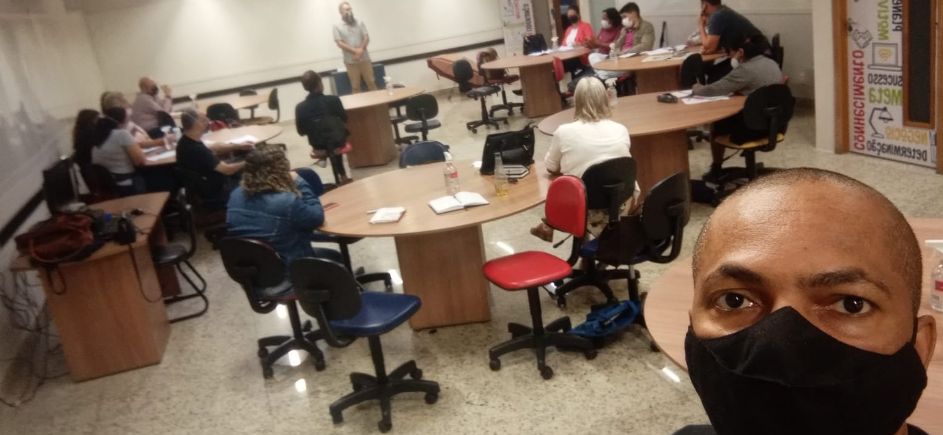 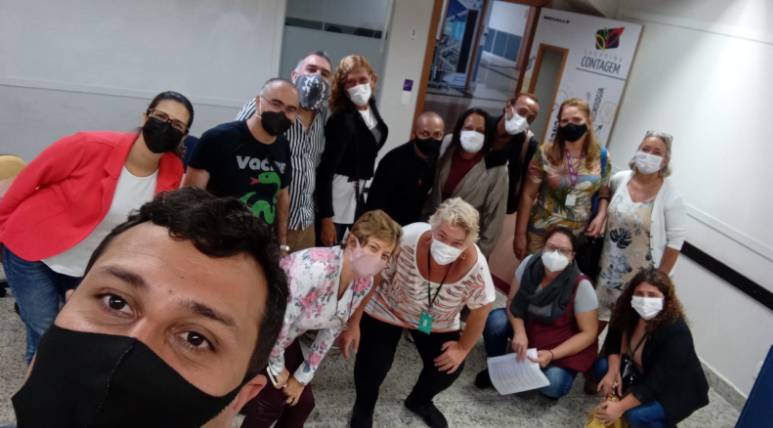 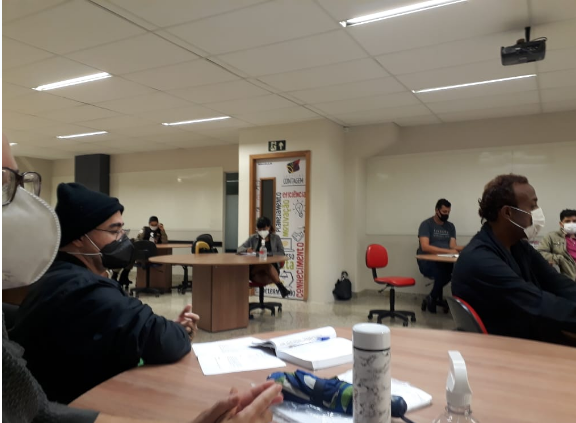 AÇÃO: COMPETILOCAL: REMOTA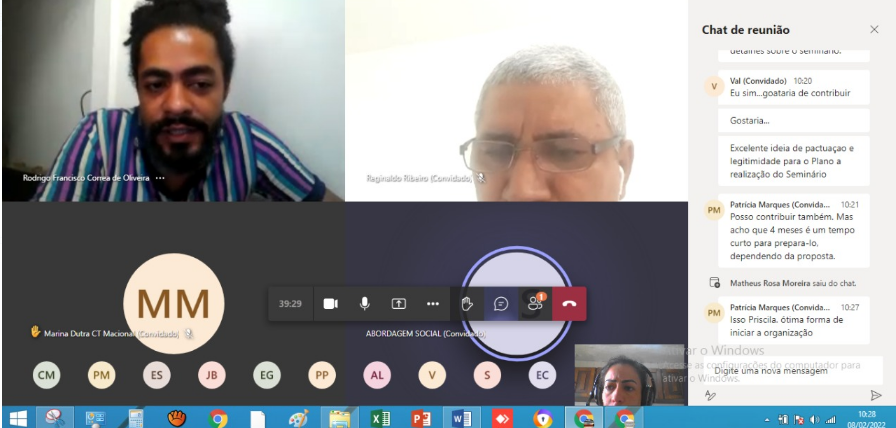 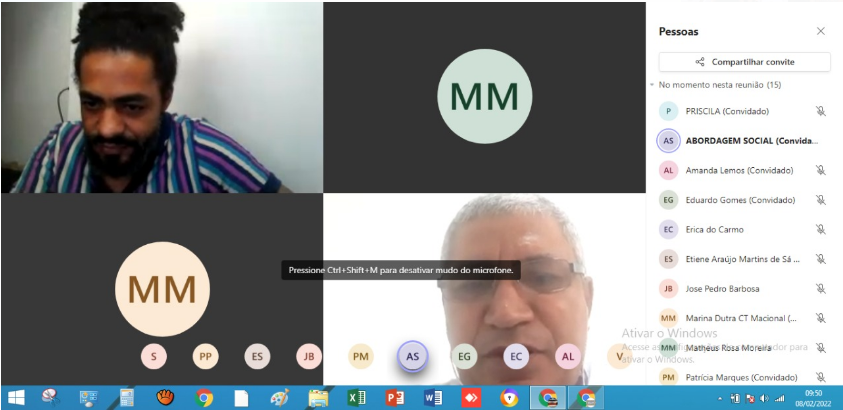 AÇÃO: REUNIÃO COLEGIADOLOCAL: ALBERGUE TIA BRANCA 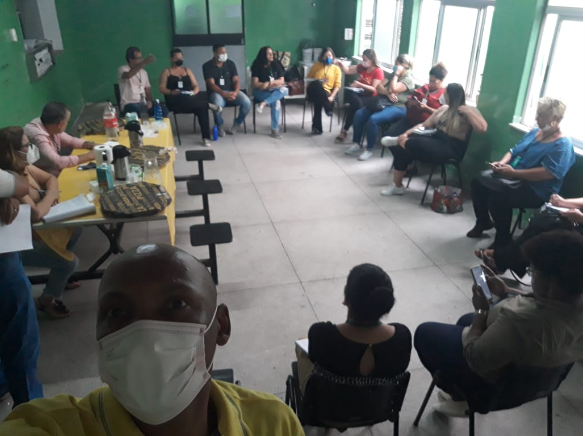 AÇÃO: RETOMA AULAS DO EJALOCAL:CENTRO POP ELDORADO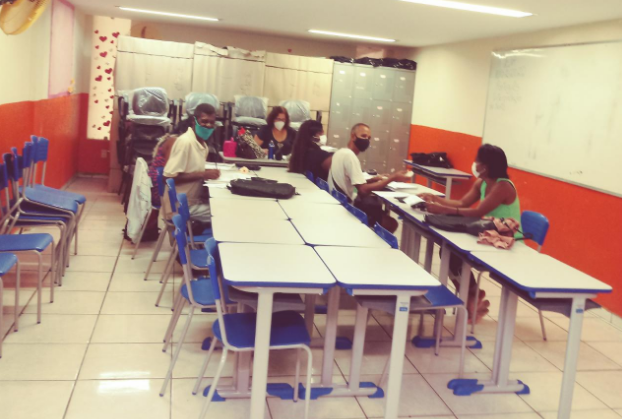 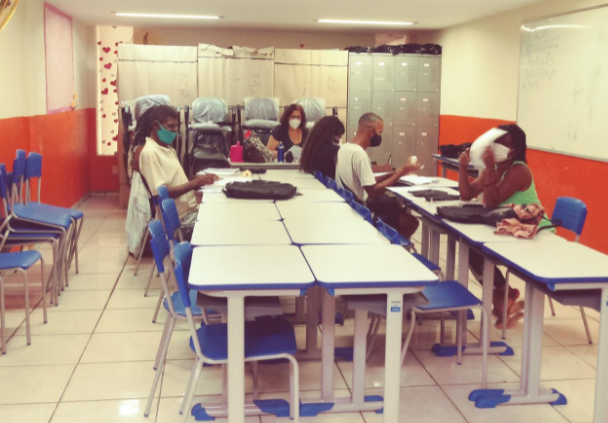 